ロータリー財団地区補助金（ＤＧ）申請書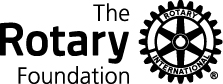 ＲＩ２８４０地区　補助金委員会2015-16年度地区補助金申請用 （2016-2017年度実施）※銀行口座は、クラブ名の入った口座名義とし、新規に開設してください。資格認定手続き管理責任者（１名）及び資金管理責任者（２名）の署名　　　　　　　　　　　　　　　　　　資格認定手続き管理責任者氏名（１名）　                         　　　　　　　日付（西暦）　　　　　年　　　月　　　日署　　　名　　　　　　　　　　　　　　　　　　　　　　　（１名）　　　                         　　　　　　　　　　資金管理責任者氏名（２名）　　　　　　　  　                    ・   　　　　　    日付（西暦）　　　　　年　　　月　　　日署　　　名　　　　　　　　　　　　　　　　　　　　・　　　　　　　　　　　　　　　　　　　（２名）  　　　　　　　　　　　　　　　　※上記責任者については兼任を妨げません。クラブ会長・クラブ会長エレクトの署名　　　２８４０地区ロータリー財団補助金委員会委員長　殿申請日（西暦）　　　　　年　　　月　　　日添付資料　：　クラブ宛ての見積書・仕様書等　　　　　　　：　申請書セルフチェックリスト活動の種類　　　　　　　：地域社会の発展（一般）保健（一般）教育（一般）教育（一般）教育（一般）（対象種類■）地域社会の発展（建物の修復）保健（疾病）教育（識字率の向上）教育（識字率の向上）教育（識字率の向上）地域社会の発展（災害復興）保健（ボランティア奉仕）教育（奨学金）教育（奨学金）教育（奨学金）地域社会の発展（ボランティア奉仕）水　（衛生）教育（ボランティア奉仕）教育（ボランティア奉仕）教育（ボランティア奉仕）食糧/農業（一般）水　（供給/確保）管理運営費（最高3％まで）管理運営費（最高3％まで）管理運営費（最高3％まで）食糧/農業（ボランティア奉仕）水　（ボランティア奉仕）臨時費（最高20％まで）臨時費（最高20％まで）臨時費（最高20％まで）ロータリーの交換活動プロジェクト連絡担当者名：　　　　　　　　　　　　　　　　クラブでの役職：　　　　　　　　　　　　　　　　クラブでの役職：　　　　　　　　　　　　　　　　クラブでの役職：自宅住所　　　　　　　　 ：〒〒〒電話番号　　      　　　 ：TEL　：     　　　　　　　　　　 ＦＡＸ　：                             携帯電話　：TEL　：     　　　　　　　　　　 ＦＡＸ　：                             携帯電話　：TEL　：     　　　　　　　　　　 ＦＡＸ　：                             携帯電話　：メールアドレス      　　 ：補助金振込銀行口座名：銀行名　　　　　　　　　　　　　　　　　　支店名銀行名　　　　　　　　　　　　　　　　　　支店名銀行名　　　　　　　　　　　　　　　　　　支店名口座番号　　　　　　　　　　　　　　　　口座種別（普通/当座）口座番号　　　　　　　　　　　　　　　　口座種別（普通/当座）口座番号　　　　　　　　　　　　　　　　口座種別（普通/当座）口座名義　口座名義　口座名義　同上（フリガナ）同上（フリガナ）同上（フリガナ）　　　　     ロータリークラブ会長・会長エレクトとして上記の通り申請します。クラブ会長クラブ会長就任年度２０１５－２０１６年度氏　　　名署　　　名日　　　付クラブ会長エレクトクラブ会長エレクト就任年度２０１５－２０１６年度氏　　　名署　　　名日　　　付